Об утверждении Административного регламента исполнения управлением финансов муниципального района «Печора» муниципальной функции  по контролю за соблюдением статьи 99 Федерального закона № 44-ФЗ «О контрактной системе в сфере закупок товаров работ, услуг для обеспечения государственных и муниципальных нужд»  В соответствии с Порядком разработки и принятия органами местного самоуправления в Республике Коми административных регламентов осуществления муниципального контроля, утвержденным постановлением Правительства Республики Коми от 31.01.2012 № 22 (в ред. Постановлений Правительства РК от 16.08.2017 № 437, от 02.10.2018 № 427), и Порядком осуществления управлением финансов муниципального района «Печора» контроля за соблюдением статьи 99 Федерального закона №44-ФЗ «О контрактной системе в сфере закупок товаров работ, услуг для обеспечения государственных и муниципальных нужд» от 04 февраля  2019 года № 121, администрация  ПОСТАНОВЛЯЕТ:    1. Утвердить Административный регламент исполнения управлением финансов муниципального района «Печора» муниципальной функции по контролю за соблюдением статьи 99 Федерального закона № 44-ФЗ «О контрактной системе в сфере закупок товаров работ, услуг для обеспечения государственных и муниципальных нужд» (приложение).2. Настоящее постановление вступает в силу со дня его принятия и подлежит размещению на официальном сайте администрации  муниципального района «Печора».3. Контроль за исполнением настоящего постановления возложить на начальника управления финансов муниципального района «Печора».                                                                                                                                                             Приложение   к постановлению                                                                                                 Администрации  МР «Печора»                                                                                           от  04 февраля 2019 г. № 122АДМИНИСТРАТИВНЫЙ РЕГЛАМЕНТИСПОЛНЕНИЯ УПРАВЛЕНИЕМ ФИНАНСОВ МУНИЦИПАЛЬНОГО РАЙОНА «ПЕЧОРА» МУНИЦИПАЛЬНОЙ ФУНКЦИИ ПО КОНТРОЛЮЗА СОБЛЮДЕНИЕМ СТАТЬИ 99 ФЕДЕРАЛЬНОГО ЗАКОНА № 44-ФЗ «О КОНТРАКТНОЙ СИСТЕМЕ В СФЕРЕ ЗАКУПОК ТОВАРОВ РАБОТ, УСЛУГ ДЛЯ ОБЕСПЕЧЕНИЯ ГОСУДАРСТВЕННЫХ И МУНИЦИПАЛЬНЫХ НУЖД»Общие положенияНаименование функции1.1.1. Наименование муниципальной функции - контроль в отношении закупок  товаров, работ, услуг для обеспечения муниципальных нужд муниципального образования муниципального района «Печора» (далее по тексту - МО МР «Печора»),  муниципальных образований городских и сельских поселений (далее по тексту - МО ГП и СП) по Соглашениям на осуществление части полномочий по исполнению бюджетов СП и ГП, - предусмотренный частью 8 статьи 99 Федерального закона «О контрактной системе в сфере закупок товаров, работ, услуг для обеспечения  муниципальных  нужд» (далее - муниципальная функция).1.1.2. Деятельность по контролю осуществляется посредством проведения плановых и внеплановых проверок (далее контрольные мероприятия). Проверки подразделяются на выездные и камеральные, а также встречные проверки, проводимые в рамках выездных и (или) камеральных проверок.1.1.3. Муниципальная функция осуществляется в отношении следующих лиц (далее - объекты контроля):1) муниципальные заказчики;2) контрактные службы; 3) контрактные управляющие;4) уполномоченные органы;5) уполномоченные учреждения, осуществляющие действия, направленные на осуществление закупок товаров, работ, услуг для муниципальных нужд МО МР в соответствии с Федеральным законом о контрактной системе.   1.2. Наименование органа исполнительной власти,исполняющего муниципальную функцию1.2.1 Муниципальная функция исполняется управлением финансов муниципального района «Печора» (далее - Управление финансов) и осуществляется через структурное подразделение Управления финансов - сектор финансово-бюджетного надзора (далее - Сектор).1.3. Перечень нормативных правовых актов, регулирующихисполнение муниципальной функции1.3.1. Исполнение муниципальной функции осуществляется в соответствии с:1) Федеральным  законом  от 05 апреля 2013г.№ 44-ФЗ «О контрактной системе в сфере закупок товаров, работ, услуг для обеспечения государственных и муниципальных нужд»2) Бюджетным кодексом Российской Федерации;3) Кодексом Российской Федерации об административных правонарушениях;              4) Постановлением администрации муниципального района «Печора» от 04.02.2019 № 121 «Об утверждении Порядка осуществления управлением финансов муниципального района «Печора»   контроля  за соблюдением части 8 статьи 99 Федерального закона  от 05 апреля 2013г. № 44-ФЗ «О контрактной системе в сфере закупок товаров, работ, услуг для обеспечения государственных и муниципальных нужд»;5) Распоряжением администрации муниципального района «Печора» от 04.08.2014 № 745-р «Об утверждение Положения об управлении финансов муниципального района «Печора».1.3.2. Муниципальные нормативно-правовые акты, указанные в подпунктах 4,5 пункта 1.3.1 настоящего Административного регламента, размещены на официальном сайте Управления финансов в информационно-телекоммуникационной сети «Интернет»: http://ufmrpechora.ru.1.4. Предмет муниципального контроля1.4.1. Предметом муниципального контроля является соблюдение объектами контроля части 8 статьи 99 Федерального закона  от 05 апреля 2013г.№ 44-ФЗ «О контрактной системе в сфере закупок товаров, работ, услуг для обеспечения государственных и муниципальных нужд».1.5. Права и обязанности должностных лиц Управленияфинансов при осуществлении муниципального контроля1.5.1. Должностными лицами Управления финансов, осуществляющими контроль в финансово-бюджетной сфере, являются:1)    начальник Управления  финансов;2) заведующий сектором финансово-бюджетного надзора Управления финансов, ответственный за организацию осуществления контрольных мероприятий;3)  иные сотрудники Управления финансов и его структурных подразделений, уполномоченные на участие в проведении контрольных мероприятий в соответствии с приказом Управления финансов, включаемые в состав проверочной (ревизионной) группы.1.5.2. Должностные лица имеют право:1)  запрашивать и получать на основании мотивированного запроса в письменной форме документы и информацию, для проведения контрольных мероприятий;2)  при осуществлении контрольных мероприятий беспрепятственно по предъявлении служебных удостоверений и копии приказа (распоряжения) начальника  Управления финансов о назначении  контрольного мероприятия  посещать помещения и территории, которые занимают объекты контроля, требовать предъявления поставленных товаров, результатов выполненных работ, оказанных услуг, а также проводить необходимые экспертизы и другие мероприятия по контролю;3) выдавать обязательные для исполнения предписания об устранении выявленных нарушений  законодательства Российской Федерации  и иных нормативных правовых актов о контрактной системе в сфере закупок товаров, работ, услуг для обеспечения  муниципальных нужд в   случаях, предусмотренных законодательством Российской Федерации;4) составлять протоколы об административных правонарушениях, связанных с нарушениями законодательства Российской Федерации и иных нормативных правовых актов о контрактной системе в сфере закупок, рассматривать дела о таких административных правонарушениях в порядке, установленном законодательством Российской Федерации, и принимать меры по их предотвращению;5)  обращаться в суд, арбитражный суд с исками  о признании осуществленных закупок недействительными в соответствии с Гражданским кодексом Российской Федерации (Собрание законодательства Российской Федерации, 1994, № 32, ст. 3301; 2018, №1, ст.43).1.5.3. Должностные лица Управления финансов, указанные в пункте 1.5.1 настоящего Административного регламента, в соответствии со своими должностными регламентами при исполнении муниципальной функции обязаны:1)  соблюдать требования нормативных правовых актов в установленной сфере деятельности Управления финансов;2)  проводить контрольные мероприятия в соответствии с приказом  начальника Управления финансов;3)  знакомить руководителя или уполномоченное должностное лицо объекта контроля – заказчиков, контрактных служб, контрактных управляющих, уполномоченных органов, уполномоченных учреждений, осуществляющих действия, направленные на осуществление закупок товаров, работ, услуг для обеспечения нужд  муниципальных нужд, - с копией приказа о назначении контрольного мероприятия, о приостановлении, возобновлении, продлении срока проведения выездной и камеральной проверок, об изменении состава проверочной группы Управления финансов, а также с результатами выездной и камеральной проверки;4) при выявлении факта совершения действия (бездействия), содержащего признаки состава преступления, направлять в правоохранительные органы информацию о таком факте и (или) документы и иные материалы, подтверждающие такой факт, в течение 3 рабочих дней с даты выявления такого факта по решению начальника  Управления финансов;5) при выявлении обстоятельств и фактов, свидетельствующих о признаках нарушений, относящихся к компетенции другого государственного (муниципального) органа (должностного лица), направлять информацию о таких обстоятельствах и фактах в соответствующий  орган (должностному лицу) в течение 10 рабочих дней с даты выявления таких обстоятельств и фактов по решению начальника Управления финансов.	6) не препятствовать руководителю, иному должностному лицу или уполномоченному представителю  объекта контроля при проведении проверки и давать разъяснения по вопросам, относящимся к предмету проверки;	7) предоставлять руководителю, иному должностному лицу или уполномоченному представителю  объекта контроля, присутствующим при проведении проверки, информацию и документы, относящиеся к предмету проверки;	8) в случае выявления обстоятельств и фактов свидетельствующих о конфликте интересов должностного лица принимать меры по предотвращению и урегулированию конфликта интересов.1.6. Права и обязанности лиц, в отношении которыхосуществляются мероприятия по контролю1.6.1. Должностные лица объектов контроля имеют следующие права:1) присутствовать при проведении выездных контрольных мероприятий, давать объяснения по вопросам, относящимся к предмету контрольных мероприятий;2) знакомиться с актами проверок (ревизий), проведенных Управлением финансов;3) обжаловать решения и действия (бездействие) Управления финансов и его должностных лиц в порядке, установленном настоящим Административным регламентом и иными нормативными правовыми актами Российской Федерации;4) на возмещение в установленном законодательством Российской Федерации порядке реального ущерба, причиненного неправомерными действиями (бездействием) Управления финансов и его должностных лиц.1.6.2. Должностные лица объектов контроля обязаны:1) своевременно и в полном объеме представлять информацию, документы и материалы, необходимые для проведения контрольных мероприятий;2) давать устные и письменные объяснения должностным лицам Управления финансов;3) предоставлять места для исполнения муниципальной функции в период проведения выездной проверки (ревизии) в служебном помещении по месту нахождения объекта контроля и (или) по месту фактического осуществления им деятельности, в том числе в случае проведения выездной проверки (ревизии) в обособленном структурном подразделении (территориальном органе) объекта контроля - в служебном помещении по месту нахождения его обособленного структурного подразделения (территориального органа);4) обеспечивать беспрепятственный допуск ревизора или должностных лиц, входящих в состав проверочной (ревизионной) группы, к помещениям и территориям, предъявлять товары, результаты выполненных работ, оказанных услуг;5) выполнять иные законные требования ревизора или должностных лиц, входящих в состав проверочной (ревизионной) группы, а также не препятствовать законной деятельности указанных лиц при исполнении ими своих служебных обязанностей;6) своевременно и в полном объеме исполнять требования представлений, предписаний;7) обеспечивать сохранность данных бухгалтерского (бюджетного) учета и других документов, предусмотренных законодательными и иными нормативными правовыми актами;8) обеспечивать допуск специалистов и экспертов, привлекаемых в рамках контрольных мероприятий, в помещения, на территории, а также к объектам (предметам) исследований, экспертиз;9) нести иные обязанности, предусмотренные законодательством Российской Федерации.1.7. Описание результата исполнения муниципальной функции1.7.1. К результатам исполнения муниципальной функции относятся решения начальника Управления финансов, принятые по результатам рассмотрения материалов контрольного мероприятия.1.8. Исчерпывающий перечень документов и (или) информации, необходимых для исполнения функции и достижения целей и задач проведения проверки1.8.1. Данный подраздел включает в себя:1) исчерпывающий перечень документов и (или) информации, истребуемых в ходе проверки лично у проверяемого юридического лица, индивидуального предпринимателя;2) исчерпывающий перечень документов и (или) информации, запрашиваемых и получаемых в ходе проверки в рамках межведомственного информационного взаимодействия от государственных органов, органов местного самоуправления либо подведомственных государственным органам или органам местного самоуправления организаций, в соответствии с Перечнем документов и (или) информации, запрашиваемых и получаемых в рамках межведомственного информационного взаимодействия органами государственного контроля (надзора), органами муниципального контроля при организации и проведении проверок от иных государственных органов, органов местного самоуправления либо подведомственных государственным органам или органам местного самоуправления организаций, в распоряжении которых находятся эти документы и (или) информация, утвержденным распоряжением Правительства Российской Федерации от 19 апреля 2016 г. № 724-р.2. Требования к порядку исполнения муниципальной функции2.1. Порядок информирования об исполнении муниципальнойфункции2.1.1. Информация о деятельности Управления финансов распространяется через официальный сайт муниципального района «Печора» в разделе Управление финансов в информационно-телекоммуникационной сети «Интернет».2.1.2. На официальном сайте Управления финансов размещается следующая информация:1) план контрольных мероприятий на календарный год;2) текст настоящего Административного регламента с приложениями;3) информация о ходе исполнения муниципальной функции;4) справочная информация (место нахождения и графики работы Управления финансов, его структурных подразделений; справочные телефоны Управления финансов, адрес официального сайта Управления финансов, а также адрес электронной почты в сети «Интернет».  2.1.3. При выдаче по справочному номеру телефона справок по входящей корреспонденции, связанной с исполнением муниципальной функции, предоставляется информация о:1) входящих номерах, под которыми зарегистрирована в системе делопроизводства Управления финансов корреспонденция;2) направлении ответа.2.2. Срок исполнения муниципальной функции2.2.1. Общий срок исполнения муниципальной функции не может превышать суммы сроков всех административных процедур, предусмотренных настоящим Административным регламентом.2.2.2. В срок исполнения муниципальной функции не включается время, в течение которого проведение контрольного мероприятия приостанавливалось в соответствии с настоящим Административным регламентом.3. Состав, последовательность и сроки выполненияадминистративных процедур, требования к порядкуих выполненияВ рамках исполнения муниципальной функции осуществляются следующие административные процедуры:1) планирование контрольных мероприятий;2) подготовка и назначение контрольного мероприятия;3) проведение контрольного мероприятия и оформление его результатов;4) реализация результатов проведения контрольного мероприятия.Блок-схема исполнения муниципальной функции приводится в приложении № 1 к настоящему Административному регламенту.3.1. Планирование контрольных мероприятий3.1.1. Основанием для начала административной процедуры планирования контрольных мероприятий является начало четвертого квартала года, предшествующего году проведения планируемых контрольных мероприятий.3.1.2. Административными действиями по планированию контрольных мероприятий являются подготовка проекта плана контрольных мероприятий на календарный год (далее - План), его визирование заведующим сектором финансово-бюджетного надзора и утверждение начальником Управления финансов.3.1.3. Подготовка проекта Плана осуществляется заведующим сектором финансово-бюджетного надзора Управления финансов, ответственным за организацию контрольных мероприятий, с соблюдением следующих условий:1) обеспечение равномерности нагрузки на сектор финансово-бюджетного надзора Управления финансов и специалистов Управления финансов, принимающих участие в контрольных мероприятиях;2) выделение резерва времени для выполнения внеплановых контрольных мероприятий, определяемого на основании данных о внеплановых контрольных мероприятиях, осуществленных в предыдущие годы.3.1.4. Отбор контрольных мероприятий осуществляется исходя из следующих критериев:1) существенность и значимость мероприятий, осуществляемых объектами контроля, в отношении которых предполагается проведение контроля и (или) направления и объемов бюджетных средств;2) длительность периода, прошедшего с момента проведения идентичного контрольного мероприятия Управлением финансов.3.1.5. Формирование Плана осуществляется с учетом информации о планируемых (проводимых) иными муниципальными органами идентичных контрольных мероприятиях в целях исключения дублирования контрольной деятельности.Под идентичным контрольным мероприятием понимается контрольное мероприятие, в рамках которого иными муниципальными органами проводятся (планируются к проведению) контрольные действия в отношении деятельности объектов контроля, которые могут быть проведены Управлением финансов.3.1.6. Периодичность проведения плановых контрольных мероприятий в отношении одного объекта контроля и одной темы контрольного мероприятия составляет не более 1 раза в год.3.1.7. Результатом исполнения административной процедуры планирования контрольных мероприятий является завизированный заведующим сектором финансово-бюджетного надзора и утвержденный начальником Управления финансов План.3.1.8.  План утверждается начальником Управления финансов  МР «Печора» до 25 декабря, предшествующего очередному финансовому году. 3.1.9. План, в котором по каждому контрольному мероприятию указываются тема контрольного мероприятия, объект(ы) контроля, проверяемый период при проведении последующего контроля, месяц(ы) проведения контрольного мероприятия, ответственные исполнители.3.1.10. В случае невозможности проведения планового контрольного мероприятия в запланированные сроки, указанными в Плане ответственными исполнителями либо значительного увеличения (более чем на 10%) внеплановых контрольных мероприятий по сравнению с предыдущим годом, а также в случае принятия начальником (заместителем начальника) Управления финансов по результатам рассмотрения материалов проведенного контрольного мероприятия решения о назначении проверки (ревизии) производится ежемесячная (в срок до 25 числа месяца) корректировка Плана в части изменения сроков проведения контрольных мероприятий, объектов контроля, ответственных исполнителей.3.1.11. План с внесенными изменениями подлежит визированию заведующим сектором финансово-бюджетного надзора, утверждению начальником Управления финансов.3.2. Подготовка и назначение контрольного мероприятия3.2.1. Основанием для начала административной процедуры подготовки и назначения планового контрольного мероприятия является утвержденный начальником Управления финансов План. 3.2.2. Основанием для начала административной процедуры подготовки и назначения внепланового контрольного мероприятия является решение начальника Управления финансов, принятое в связи:1) на основании поступившей информации о нарушении законодательства Российской Федерации о контрактной системе в сфере закупок  товаров работ услуг для обеспечения государственных и муниципальных нужд  принятых в соответствии с ним нормативных правовых актов;2) с истечением срока исполнения ранее выданного предписания. 3) с проведением внеплановой выездной проверки. 3.2.3. Плановые и внеплановые контрольные мероприятия назначаются начальником Управления финансов.3.2.4. Внеплановые контрольные мероприятия назначаются в сроки, установленные законодательством Российской Федерации для рассмотрения соответствующих обращений (поручений).3.2.5. Срок выполнения административной процедуры подготовки и назначения контрольного мероприятия не может превышать 10 рабочих дней.3.2.6. Административная процедура подготовки и назначения контрольного мероприятия предусматривает следующие действия:1) разработка программы контрольного мероприятия;2) направление уведомления о проведении контрольного мероприятия;3) издание приказа  начальника Управления финансов о проведении контрольного мероприятия;4) оформление на основании приказа начальника Управления финансов о проведении контрольного мероприятия удостоверения на проведение выездной проверки (ревизии).3.2.7. Ответственным за выполнение административных действий, составляющих содержание административной процедуры подготовки и назначения контрольного мероприятия, является заведующий сектором финансово-бюджетного надзора Управления финансов, ответственный за организацию контрольного мероприятия.3.2.8. В качестве руководителя проверочной (ревизионной) группы назначается должностное лицо Управления финансов, ответственное за проведение контрольного мероприятия.3.2.9. Для проведения каждого контрольного мероприятия (за исключением встречной проверки) подготавливается программа контрольного мероприятия руководителем ревизионной группы (проверяющим), уполномоченным на проведение контрольного мероприятия, и утверждается начальником Управления финансов.3.2.10. Программа контрольного мероприятия должна содержать:1) наименование объекта контроля;2) метод проведения контрольного мероприятия (проверка, ревизия или обследование);3) предмет проверки (ревизии);4) вид контрольного мероприятия (плановое или внеплановое);5) форма проверки: камеральная или выездная (при проведении проверок);6) проверяемый период;7) срок проведения контрольного мероприятия;8) перечень основных вопросов, подлежащих проверке, анализу;9) срок представления проекта акта проверки (ревизии).3.2.11. Внесение изменений в Программу осуществляется на основании служебной записки руководителя проверочной (ревизионной) группы Управления финансов, на которое возложено осуществление внутреннего муниципального финансового контроля, с изложением причин необходимости внесения таких изменений.3.2.12. В приказе начальника Управления финансов о проведении контрольного мероприятия указываются:1) метод контрольного мероприятия;2)  тема контрольного мероприятия;3)  наименование объекта контроля; 4)  место нахождения объекта контроля;5)  место фактического осуществления деятельности объектом контроля;6) срок проведения (дата начала и окончания) контрольного мероприятия; 7) проверяемый период; основание проведения контрольного мероприятия;         8) персональный состав ревизионной группы (проверяющий) и руководитель ревизионной группы (при проведении контрольного мероприятия ревизионной группой).Приказ о проведении контрольного мероприятия подписывается начальником Управления и регистрируется в Управлении финансов.Форма приказа о проведении контрольного мероприятия приведена в приложении № 2 к настоящему Административному регламенту.3.2.13. О проведении планового контрольного мероприятия объекту контроля направляется уведомление о проведении контрольного мероприятия не позднее, чем за 3 рабочих дня до дня начала проведения проверки.Уведомление о проведении контрольного мероприятия подписывается начальником Управления финансов и направляется объекту контроля почтовым отправлением с уведомлением о вручении либо иным доступным способом, обеспечивающим фиксацию факта и даты его направления (получения), в том числе с применением автоматизированных информационных систем.3.2.14. Уведомление о проведении контрольного мероприятия в обязательном порядке должно содержать: 1) основание проведения контрольного мероприятия; 2) метод проведения контрольного мероприятия (проверка или ревизия); 3) предмет проверки, ревизии; 4) форма проверки: камеральная или выездная (при проведении проверок); проверяемый период; 5)   срок проведения контрольного мероприятия; 6) сведения о необходимости организации рабочих мест для лиц, осуществляющих контрольное мероприятие, на время проведения выездного контрольного мероприятия.7) запрос о предоставлении информации, документов и материалов, необходимых для проведения контрольного мероприятия.Указанную информацию вправе запрашивать начальник Управления финансов,  руководитель ревизионной группы (проверяющий). Запрос должен содержать четкое изложение поставленных вопросов, перечень необходимых к истребованию документов, материалов и сведений, срок их представления.Форма запроса о представлении документов, материалов и информации приведена в приложении № 3 к настоящему Административному регламенту.Срок представления информации, документов и материалов исчисляется с даты получения такого запроса объектом контроля. При этом указанный срок не может быть менее 3 рабочих дней.Ответственным за подготовку проекта уведомления о проведении контрольного мероприятия является руководитель ревизионной группы (проверяющий).3.2.15. Удостоверение на проведение выездной проверки (ревизии) содержит следующие сведения:1) должность, фамилия и инициалы ревизора, которому поручается проведение контрольного мероприятия, при организации группы: состав проверочной (ревизионной) группы с указанием ее руководителя, сведения о привлеченных к контрольному мероприятию экспертах, представителях экспертной организации (в случае их привлечения);2) полное наименование либо фамилия, имя, отчество (при наличии) объекта контроля;3) реквизиты приказа о проведении контрольного мероприятия;4) тема контрольного мероприятия.Удостоверение на проведение выездной проверки (ревизии) подписывается начальником Управления финансов и заверяется печатью Управления финансов.Удостоверение на проведение выездной проверки (ревизии) выписывается по форме, приведенной в приложении № 4 к настоящему Административному регламенту.3.2.16. Результатами исполнения административной процедуры подготовки и назначения контрольного мероприятия являются: разработка программы контрольного мероприятия; направление уведомления о проведении контрольного мероприятия; утвержденный в установленном порядке приказ начальника Управления финансов о проведении контрольного мероприятия; оформленное в установленном порядке удостоверение на проведение выездной проверки (ревизии).3.2.17. Фиксация результата выполнения административной процедуры подготовки и назначения контрольного мероприятия осуществляется путем регистрации уведомления о проведении контрольного мероприятия, приказа о проведении контрольного мероприятия и удостоверения на проведение выездной проверки (ревизии) в соответствии с требованиями правил делопроизводства.3.3. Проведение контрольного мероприятия и оформлениеего результатов3.3.1. Основанием для начала административной процедуры проведения контрольного мероприятия и оформления его результатов является утвержденный в рамках административной процедуры назначения и подготовки контрольного мероприятия приказ начальника Управления финансов о проведении контрольного мероприятия.3.3.2. Контрольные мероприятия осуществляются методом проверки, ревизии. Проверки подразделяются на камеральные и выездные, встречные.3.3.3. Камеральные проверки проводятся по месту нахождения Управления финансов.3.3.4. Выездные проверки и ревизии проводятся по месту нахождения объекта контроля и его обособленных подразделений.3.3.5. Встречные проверки проводятся в рамках выездных или камеральных проверок.3.3.6. Административная процедура проведения контрольного мероприятия и оформления его результатов предусматривает следующие административные действия и продолжительность их выполнения:1) проведение контрольного мероприятия в пределах следующих максимальных сроков:проведение выездной проверки (ревизии) - не более 30 рабочих дней, а при продлении срока проведения выездной проверки (ревизии) не более чем на 10 рабочих дней - не более 40 рабочих дней;проведение камеральной проверки - не более 20 рабочих дней, а при продлении срока проведения камеральной проверки не более чем на 10 рабочих дней – не более 30 рабочих дней;проведение встречной проверки - не более 20 рабочих дней.2) оформление результатов контрольного мероприятия;3) вручение (направление) акта проверки (ревизии) - в течение 3 рабочих дней со дня его подписания.3.3.7. Срок проведения выездной или камеральной проверки может быть продлен не более чем на 10  рабочих дней по решению начальника Управления финансов.  3.3.8. Решение о продлении срока контрольного мероприятия  принимается на основании мотивированного обращения должностного лица Управления финансов  (при проведении камеральной проверки одним должностным лицом) либо  руководителя проверочной группы Управления финансов:3.3.9. Основанием продления срока контрольного мероприятия является получение в ходе проведения проверки информации о наличии  в деятельности объекта контроля нарушений законодательства Российской Федерации о контрактной системе в сфере закупок товаров работ, услуг для обеспечения государственных и муниципальных нужд и принятых в соответствии с ним нормативных (правовых) актов требующей дополнительного изучения.3.3.10. Проведение выездной  или камеральной проверки по решению начальника Управления финансов, принятого на основании мотивированного обращения должностного лица Управления финансов  (при проведении камеральной проверки одним должностным лицом) либо руководителя проверочной группы   Управления финансов, приостанавливается на общий срок не более 30 рабочих дней в следующих случаях:1) на период проведения встречной проверки, но не более чем на 20 рабочих дней;2) на период проведения и проведения экспертиз, но не более чем на 20 рабочих дней;3) на период воспрепятствования проведению контрольного мероприятия и (или) уклонения от проведения контрольного мероприятия, но не более чем на 20 рабочих дней;4) на период, необходимый для представления объектом контроля документов и информации по повторному запросу Управления финансов  в соответствии с пунктом 3.3.1.5 настоящего Административного регламента, но не более чем на 10 рабочих дней;5) на период не более 20 рабочих дней при наличии обстоятельств, которые делают невозможным дальнейшее проведение контрольного мероприятия по причинам, не зависящим от должностного лица Управления финансов  (при проведении  камеральной проверки одним должностным лицом) либо проверочной группы Управления финансов, включая наступление обстоятельств непреодолимой силы.3.3.11. На время приостановления проведения контрольного мероприятия течение его срока прерывается.3.3.12. Решение о возобновлении проведения выездной или камеральной проверки принимается в срок не более 2 рабочих дней:1) после завершения проведения встречный проверки и (или) экспертизы согласно подпунктам 1 и 2 пункта 3.3.10 настоящего Административного регламента;2)  после устранения причин приостановления проведения проверки, указанных в подпунктах 3-5 пункта 3.3.10 Административного регламента;3) после истечения срока приостановления проверки в соответствии с подпунктами 3-5 пункта 3.3.10 Административного регламента;3.3.13. Решение о продлении срока  проведения  выездной  или  камеральной проверки, приостановлении, возобновлении проведения выездной или камеральной проверки оформляется  приказом начальника Управления финансов, в котором указывается основания продления срока проведения проверки, приостановления, возобновления проведения проверки.Копия приказа  начальника Управления финансов  о продлении срока проведения выездной или камеральной проверки, приостановлении, возобновлении проведения выездной или камеральной проверки направляется (вручается) объекту контроля в срок не более 3 рабочих дней со дня издания соответствующего приказа.Формы вышеуказанных приказов представлены в приложении № 5 к настоящему Административному регламенту.3.3.14. Контрольное мероприятие может быть завершено раньше срока, установленного приказом, при досрочном рассмотрении членами ревизионной группы всего перечня вопросов, подлежащих изучению.3.3.15. Ответственными за выполнение административных действий, составляющих содержание административной процедуры проведения контрольного мероприятия и оформления его результатов, является ревизор, уполномоченный на участие в проведении контрольных мероприятий, или руководитель проверочной (ревизионной) группы (при организации группы) в соответствии с приказом начальника Управления финансов.3.3.16. Критерием принятия решений в рамках административной процедуры проведения контрольного мероприятия и оформления его результатов является законность, объективность, эффективность, независимость, достоверность результатов и гласность при совершении должностными лицами административных действий.3.3.17. Результатом исполнения административной процедуры проведения выездной или камеральной проверки и оформления их результатов является акт, который подписывается должностным лицом Управления финансов  (при проведении камеральной проверки одним должностным лицом) либо всеми членами проверочной группы Управления финансов  (при проведении проверки проверочной группой) в срок не более 3 рабочих дней, исчисляемых со дня, следующего за днем окончания срока проведения контрольного мероприятия.3.3.18. Фиксация результата выполнения административной процедуры проведения контрольного мероприятия и оформления его результатов осуществляется путем оформления в установленном порядке акта проверки (ревизии),  на бумажных носителях, а также иных материалов контрольного мероприятия на бумажных и иных носителях информации.Форма акта проверки (ревизии) приведена в приложении № 6 к настоящему Административному регламенту.3.3.19. В ходе осуществления контрольного мероприятия могут быть составлены также следующие акты:1) При воспрепятствовании доступу ревизора, которому поручено проведение контрольного мероприятия, или должностным лицам проверочной (ревизионной) группы на территорию (в помещение) объекта контроля составляется акт о воспрепятствованию доступа проверочной (ревизионной) группы на территорию (в помещение) объекта контроля. Форма такого акта приведена в приложении № 7 к настоящему Административному регламенту.2) Факт непредставления объектом контроля документов и информации фиксируется в акте, который оформляется по результатам проверки. Форма акта представлена в приложении № 8 к настоящему Административному регламенту.3) Контрольные действия по фактическому изучению проводятся путем осмотра, инвентаризации, наблюдения, пересчета, экспертизы, контрольных замеров и другими действиями по контролю, установленными действующим законодательством Российской Федерации. Проведение контрольных действий фиксируется соответствующими актами.Формы актов осмотра, инвентаризации, наблюдения, пересчета, контрольных замеров приведены в приложении № 9 к настоящему Административному регламенту.3.3.1. Проведение камеральной проверки3.3.1.1.  Камеральная проверка может проводиться одним должностным лицом или проверочной группой Управления финансов. Руководителем проверочной группы Управления финансов назначается должностное лицо Управления финансов, уполномоченное составлять протоколы об административных правонарушениях.В случае если камеральная проверка проводится одним должностным лицом Управления финансов, данное должностное лицо должно быть уполномочено составлять протоколы об административных правонарушениях.3.3.1.2. Камеральная проверка проводится по месту нахождения Управления финансов, на основании документов и информации, предоставленных объектом контроля по запросу  Управления финансов, а также  документов и информации, полученных в результате анализа данных единой информационной системы в сфере закупок. 3.3.1.3. Срок проведения камеральной проверки исчисляется  со дня получения от объекта контроля информации, документов и материалов, представленных по запросу Управления финансов.3.3.1.4. При проведении камеральной проверки должностным лицом Управления финансов  (при проведении камеральной проверки одним должностным лицом) либо проверочной группой Управления финансов  проводится проверка полноты представленных объектом контроля документов и информации по запросу Управления финансов   в течение 3 рабочих дней со дня получения объектом контроля таких документов и информации.3.3.1.5. В случае, если  по результатам проверки полноты представленных объектом контроля документов и информации в соответствии с пунктом 3.3.1.4 настоящего Административного регламента установлено, что объектом контроля не в полном объеме представлены запрошенные документы и информация, проведение камеральной проверки приостанавливается в соответствии с подпунктом 4  пункта 3.3.10  настоящего Административного регламента со дня окончания проверки полноты представленных объектом контроля документов и информации.Одновременно с направлением копии решения о приостановлении камеральной проверки в соответствии с пунктом 3.3.13 настоящего Административного регламента в адрес объекта контроля направляется повторный запрос о предоставлении недостающих документов и информации, необходимых для проведения проверки.В случае непредставления объектом контроля документов и информации по повторному запросу Управления финансов  по истечении срока приостановления проверки в соответствии с подпунктом 4  пункта 3.3.10  настоящего Административного регламента возобновляется.3.3.1.6. По результатам камеральной проверки оформляется акт, который подписывается руководителем и членами ревизионной группы (проверяющим), не позднее последнего дня срока проведения камеральной проверки.3.3.1.7. К акту камеральной проверки прилагаются результаты экспертиз, фото-,видео-и аудиоматериалы, акт встречной проверки (в случае её проведения), а также иные материалы, полученные в ходе проведения контрольных мероприятий.3.3.1.8. Акт камеральной проверки в течение 3 рабочих дней со дня его подписания вручается (направляется) представителю объекта контроля.3.3.1.9. Объект контроля вправе представить письменные возражения на акт камеральной проверки в течение 10 рабочих дней со дня его получения. Письменные возражения объекта контроля приобщаются к материалам камеральной проверки.3.3.2. Проведение выездной проверки3.3.2.1. Выездная проверка проводится проверочной группой Управления финансов  в составе не менее двух должностных лиц Управления финансов.Руководителем проверочной группы Управления финансов назначается должностное лицо Управления финансов, уполномоченное составлять протоколы об административных правонарушениях.3.3.2.2. Выездная проверка (ревизия) проводится по месту нахождения объекта контроля.3.3.2.3. В ходе выездной проверки проводятся контрольные действия по документальному и фактическому изучению деятельности объекта контроля. Контрольные действия по документальному изучению проводятся путем анализа финансовых, бухгалтерских отчетных документов, документов о планировании и осуществлении закупок и иных документов объекта контроля с учетом устных письменных объяснений должностных, материально ответственных лиц объекта контроля и осуществления других действий по контролю. 3.3.2.4. Доступ на территорию или в помещение объекта контроля ревизору, которому поручено проведение контрольного мероприятия, или должностным лицам проверочной (ревизионной) группы предоставляется при предъявлении ими служебных удостоверений.3.3.2.5. По результатам выездной проверки в срок не более 3 рабочих дней, исчисляемых со дня, следующего за днем окончания срока проведения контрольного мероприятия, оформляется акт, который подписывается должностным лицом Управления финансов, либо всеми членами проверочной группы Управления финансов  (при проведении проверки проверочной группой).3.3.2.6. К акту выездной проверки (ревизии) (кроме акта встречной проверки) прилагаются документы, результаты экспертиз (исследований), фото-, видео- и аудиоматериалы, полученные в ходе проведения контрольных действий.3.3.2.7. Акт выездной проверки (ревизии) в течение 3 рабочих дней со дня его подписания вручается (направляется) представителю объекта контроля.3.3.2.8. Объект контроля вправе представить письменные возражения на акт выездной проверки (ревизии) в течение 10 рабочих дней со дня его получения. Письменные возражения объекта контроля прилагаются к материалам выездной проверки (ревизии).3.3.3. Проведение встречной проверки3.3.3.1. Встречные проверки проводятся в целях установления и (или) подтверждения фактов, связанных с деятельностью объекта контроляВстречная проверка назначается и проводится с учетом пунктов 3.3.1.1, 3.3.1.2, 3.3.2.1 – 3.3.2.3 настоящего Административного регламента.3.3.3.2. Результаты встречной проверки оформляются актом, который прилагается к материалам выездной или камеральной проверки соответственно.3.3.3.3. По результатам встречной проверки меры принуждения к объекту встречной проверки не применяются.3.4. Реализация результатов проведения контрольногомероприятия3.4.1. Основанием для начала административной процедуры реализации результатов проведения контрольного мероприятия является наличие оформленных в установленном порядке акта проверки (ревизии), и иных материалов контрольного мероприятия.3.4.2. Административная процедура реализации результатов проведения контрольного мероприятия предусматривает следующие административные действия, продолжительность их выполнения:1) Рассмотрение заведующим сектором финансово-бюджетного надзора материалов контрольного мероприятия и направление в адрес начальника Управления финансов в зависимости от результатов такого рассмотрения служебной записки с информацией о выдаче обязательного для исполнения предписания в случаях установленных Федеральным законом,  либо об отсутствии оснований для выдачи предписания и (или) информацией о проведении внеплановой выездной проверки - в срок не более 25 рабочих дней с момента подписания акта проверки (ревизии).Форма служебной записки приведена в приложении № 10  к настоящему Административному регламенту.2) Рассмотрение служебной записки и принятие решения начальником Управления финансов путем оформления резолюции - в течение 5 рабочих со дня подписания служебной записки заведующим сектором финансово-бюджетного надзора;3) Одновременно с подписанием служебной записки и принятием решения начальником Управления финансов утверждается отчет о результатах выездной или камеральной проверки, в который включаются все отраженные в акте нарушения, выявленные при проведении проверки, и подтвержденные после рассмотрения возражений объекта контроля (при их наличии).Отчет о результатах выездной или камеральной проверки подписывается должностным лицом Управления финансов (при проведении камеральной проверки одним должностным лицом) либо руководителем проверочной группы Управления финансов, проводившим проверку.Отчет о результатах выездной или камеральной проверки приобщается к материалам проверки.4) Предписание направляется (вручается) представителю объекту контроля в срок не более 5 рабочих дней со дня принятия решения о выдаче обязательного для исполнения предписания в соответствии с подпунктом 1 пункта 2 настоящего Административного регламента.3.4.3. Предписание должно содержать сроки его исполнения.3.4.4. Должностное лицо Управления финансов (при проведении камеральной проверки одним должностным лицом) либо руководитель проверочной группы Управления финансов обязаны осуществлять контроль за выполнением объектом контроля предписания.В случае неисполнения в установленный срок предписания Управления финансов к лицу, не исполнившему такое предписание, применяются меры ответственности в соответствии с законодательством Российской Федерации. 3.4.5. При выявлении в ходе проведения контрольных мероприятий административных правонарушений должностные лица Управления финансов возбуждают дела об административных правонарушениях в порядке, установленном законодательством Российской Федерации об административных правонарушениях.3.4.6. Результатом исполнения административной процедуры реализации результатов проведения контрольного мероприятия является:1) предписание (форма представлена в приложении №11 к настоящему административному регламенту);2) справка об отсутствии оснований для выдачи предписания (форма представлена в приложении №12 к настоящему административному регламенту);3) приказ о назначении внеплановой  выездной проверки.3.4.7. Фиксация результата выполнения административной процедуры реализации результатов проведения контрольного мероприятия осуществляется путем:1) оформления в установленном порядке на бумажном носителе предписания;2) оформления в установленном порядке на бумажном носителе об отсутствии оснований для выдачи предписания;3) оформления в установленном порядке на бумажном носителе приказа о назначении внеплановой  выездной проверки.4. Порядок и формы контроля за исполнением муниципальнойфункции	4.1. Порядок осуществления текущего контроля за соблюдением и исполнением должностными лицами Управления финансов положений Административного регламента и иных нормативных правовых актов, устанавливающих требования к исполнению муниципальной функции, а также за принятием ими решений.4.1.1. Текущий контроль за соблюдением и исполнением должностными лицами Управления финансов положений настоящего Административного регламента и иных нормативных правовых актов, устанавливающих требования к исполнению муниципальной функции, а также за принятием ими решений осуществляется постоянно в процессе осуществления административных процедур, предусмотренных настоящим Административным регламентом, их непосредственными руководителями.4.1.2. Должностные лица Управления финансов, ответственные за организацию осуществления контрольных мероприятий, осуществляют текущий контроль за соблюдением и исполнением ревизорами, которым поручено проведение контрольных мероприятий или проверочной (ревизионной) группой положений настоящего Административного регламента и иных нормативных правовых актов, устанавливающих требования к исполнению муниципальной функции, а также за принятием ими решений.4.1.3. В ходе контрольных мероприятий ревизор или руководитель проверочной (ревизионной) группы, которым поручено проведение контрольного мероприятия, осуществляют текущий контроль по мере проведения контрольного мероприятия до принятия решения по результатам контрольного мероприятия, несут ответственность за проведение контрольного мероприятия с надлежащим качеством и в установленные сроки.4.2. Порядок и периодичность осуществления плановых и внеплановых проверок полноты и качества исполнения муниципальной функции.4.2.1. Контроль качества и полноты исполнения муниципальной функции (далее - контроль качества контрольной деятельности) осуществляется должностными лицами Управления финансов, ответственными за организацию осуществления контрольных мероприятий, путем проведения плановых и внеплановых проверок.4.2.2. Предметом контроля качества контрольной деятельности является соблюдение должностными лицами Управления финансов, уполномоченными на участие в проведении контрольных мероприятий в соответствии с приказом начальника  Управления финансов, положений настоящего Административного регламента и иных нормативных правовых актов, устанавливающих требования к исполнению муниципальной функции, а также принятие ими решений.4.2.3. Планирование контроля качества контрольной деятельности осуществляется путем составления Управлением финансов ежегодного плана контроля качества контрольной деятельности.В Плане контроля качества контрольной деятельности на соответствующий год указывается название темы ранее проведенной проверки (ревизии), определяется срок проведения проверки, основные вопросы, подлежащие проверке.Внеплановый контроль осуществляется в рамках рассмотрения жалоб на решения, действия (бездействие) должностных лиц Управления финансов.4.2.4. Основными вопросами при осуществлении контроля качества контрольной деятельности являются:1) обоснованность выводов, сделанных в акте проверки (ревизии), о наличии нарушений бюджетного законодательства Российской Федерации, и иных нормативных правовых актов, регулирующих бюджетные правоотношения; 2) надлежащее исполнение административных процедур и соблюдение сроков, установленных настоящим Административным регламентом.4.2.5. Критериями, характеризующими положительно качество контрольной деятельности, являются:1) подтверждение в результате осуществления контроля качества контрольной деятельности выводов, сделанных в акте проверки (ревизии), о наличии нарушений;2) соблюдение установленных настоящим Административным регламентом сроков выполнения административных процедур.4.2.6. Критерием, характеризующим отрицательно качество контрольной деятельности, является:1) наличие признанных в установленном порядке обоснованными жалоб на незаконность решений, действий (бездействия) должностных лиц Управления финансов при осуществлении им своих должностных обязанностей;2) установление по результатам контроля качества контрольной деятельности фактов неполного выявления нарушений бюджетного законодательства Российской Федерации и иных нормативных правовых актов, регулирующих бюджетные правоотношения.4.2.7. Результаты контроля качества контрольной деятельности оформляются в виде акта, в котором отмечаются выявленные недостатки и предложения по их устранению.Информация о результатах контроля качества контрольной деятельности доводится до сведения главы муниципального района – руководителя администрации.4.3. Ответственность должностных лиц Управления финансов за решения и действия (бездействие), принимаемые (осуществляемые) ими в ходе исполнения муниципальной функции4.3.1. В случае выявления нарушений положений настоящего Административного регламента и иных нормативных правовых актов, устанавливающих требования к исполнению муниципальной функции, должностные лица Управления финансов несут ответственность за решения и действия (бездействие), принимаемые (осуществляемые) в процессе исполнения муниципальной функции, в соответствии с законодательством Российской Федерации.4.4. Требования к порядку и формам контроля за исполнениеммуниципальной функции, в том числе со стороны граждан,их объединений и организаций4.4.1. Контроль за исполнением муниципальной функции со стороны граждан, их объединений и организаций осуществляется посредством получения ими информации о результатах осуществления контроля в финансово-бюджетной сфере, размещаемой на официальном сайте Управления финансов в информационно-телекоммуникационной сети «Интернет» в объеме, установленном Федеральным законом от 9 февраля 2009 года № 8-ФЗ «Об обеспечении доступа к информации о деятельности государственных органов и органов местного самоуправления», за исключением сведений, составляющих государственную, служебную, банковскую, налоговую, коммерческую тайну, тайну связи и с учетом требований сохранения охраняемой законом тайны, установленных законодательством Российской Федерации.4.4.2. Граждане, их объединения и организации имеют право направлять в Управление финансов обращения по вопросам исполнения муниципальной функции, в том числе с предложениями, рекомендациями, а также заявления и жалобы с сообщениями о нарушении должностными лицами положений настоящего Административного регламента и иных нормативных правовых актов, устанавливающих требования к исполнению муниципальной функции.5. Досудебный (внесудебный) порядок обжалования решенийи действий (бездействия) Управления финансови его должностных лиц5.1. Объект контроля (должностное лицо объекта контроля) (далее - заявитель) имеет право на досудебное (внесудебное) обжалование действий (бездействия) и (или) решений, принятых (осуществленных) в ходе исполнения муниципальной функции должностными лицами Управления финансов.5.2. Предметом досудебного (внесудебного) обжалования является нарушение прав должностных лиц объектов контроля, действия (бездействие) и (или) решения, принятые (осуществленные) должностными лицами Управления финансов в нарушение установленного настоящим Административным регламентом порядка исполнения муниципальной функции.5.3. В досудебном (внесудебном) порядке заявителем могут быть обжалованы решения и (или) действия (бездействие) должностных лиц Управления финансов, исполняющих муниципальную функцию - начальнику Управления финансов.Решения начальника Управления финансов могут быть обжалованы только в судебном порядке.5.4. Жалоба оформляется с учетом требований, предусмотренных настоящим Административным регламентом, и подается в Управление финансов в письменной форме на бумажном носителе или в форме электронного документа посредством электронной почты, либо может быть принята на личном приеме.5.5. Основанием для начала процедуры досудебного (внесудебного) обжалования является поступление в Управление финансов жалобы на решения и (или) действия (бездействие) должностных лиц Управления финансов.5.6. В жалобе указываются:1) должность, фамилия, имя и отчество должностного лица (при наличии информации), решение, действие (бездействие) которого обжалуются;2) должность, фамилия, имя, отчество (при наличии), сведения о месте жительства заявителя - физического лица либо наименование, сведения о месте нахождения заявителя - юридического лица, а также номер (номера) контактного телефона, адрес (адреса) электронной почты (при наличии) и почтовый адрес, по которым должен быть направлен ответ заявителю;3) суть жалобы;4) доводы, на основании которых заявитель не согласен с решением и действием (бездействием) должностного лица;5) жалоба подписывается заявителем (в случае направления жалобы в письменной форме).Заявителем к жалобе прилагаются документы (их копии), подтверждающие доводы заявителя.5.7. Направивший жалобу заявитель имеет право представлять дополнительные документы и материалы, а также обращаться с просьбой об истребовании документов, необходимых для обоснования или рассмотрения жалобы.5.8. Если документы, имеющие существенное значение для рассмотрения жалобы, отсутствуют или не приложены к ней, заявитель в десятидневный срок с момента регистрации жалобы уведомляется (письменно, с использованием средств телефонной связи либо по электронной почте) о том, что рассмотрение жалобы и принятие решения будут осуществляться без учета доводов, в подтверждение которых документы не представлены.5.9. В случае если жалоба подается через представителя заявителя, также представляется документ, подтверждающий полномочия на осуществление действий от имени заявителя. В качестве документа, подтверждающего полномочия на осуществление действий от имени заявителя, может быть представлена:1) оформленная в соответствии с законодательством Российской Федерации доверенность (для физических лиц);2) оформленная в соответствии с законодательством Российской Федерации доверенность, заверенная печатью заявителя и подписанная руководителем заявителя или уполномоченным этим руководителем лицом (для юридических лиц);3) копия решения о назначении или об избрании либо приказа о назначении физического лица на должность, в соответствии с которым такое физическое лицо обладает правом действовать от имени заявителя без доверенности.Заявителем могут быть представлены документы (при наличии), подтверждающие доводы заявителя, либо их копии.5.10. Основания для приостановления рассмотрения жалобы отсутствуют.5.11. Ответ на жалобу не дается, если будет установлено, что:1) В жалобе не указаны должность, фамилия заявителя - физического лица либо наименование заявителя - юридического лица, а также почтовый адрес (адрес электронной почты), по которому должен быть направлен ответ заявителю.2) Текст жалобы не поддается прочтению.В этом случае в течение 7 дней со дня регистрации жалобы об этом сообщается заявителю, направившему жалобу, если его фамилия и почтовый адрес поддаются прочтению.3) До принятия решения по жалобе от заявителя поступило заявление об ее отзыве.4) В письменной жалобе содержится вопрос, на который заявителю неоднократно давались письменные ответы по существу в связи с ранее направляемыми данным заявителем жалобами, и при этом в жалобе не приводятся новые доводы или обстоятельства.В этом случае начальник Управления финансов принимает решение о безосновательности очередной жалобы и прекращении переписки с заявителем по данному вопросу. О данном решении в течение 7 дней со дня регистрации жалобы уведомляется заявитель, направивший жалобу.5) Ответ по существу поставленного в жалобе вопроса не может быть дан без разглашения сведений, составляющих государственную или иную охраняемую федеральным законом тайну.В этом случае заявителю, направившему жалобу, сообщается в течение 7 дней со дня регистрации жалобы о невозможности дать ответ по существу поставленного в ней вопроса в связи с недопустимостью разглашения указанных сведений.6) В жалобе содержатся нецензурные либо оскорбительные выражения, угрозы жизни, здоровью и имуществу должностного лица Управления финансов, а также членов его семьи.В этом случае заявителю, направившему жалобу, сообщается в течение 7 дней со дня регистрации жалобы о недопустимости злоупотребления правом с одновременным направлением копии данной жалобы в соответствующий территориальный орган МВД России для проведения проверки в предусмотренном законодательством Российской Федерации порядке.5.12. Срок рассмотрения жалобы не должен превышать 30 календарных дней с даты ее регистрации в Управлении финансов.В исключительных случаях, а также в случае направления запроса другим органам местного самоуправления, иным должностным лицам для получения необходимых для рассмотрения жалобы документов и материалов начальник (заместитель начальника) Управления финансов вправе продлить срок рассмотрения жалобы, но не более чем на 30 рабочих дней, уведомив об этом заявителя с указанием причин продления срока.5.13. По результатам рассмотрения жалобы начальник Управления финансов принимает одно из следующих решений:1) удовлетворить жалобу полностью или в части;2) оставить жалобу без удовлетворения.Указанное решение в течение 3 рабочих дней оформляется приказом начальника Управления финансов.5.14. Не позднее 5 рабочих дней, следующих за днем принятия решения по жалобе, заявителю в письменной форме направляется мотивированный ответ о результатах рассмотрения жалобы (в случае удовлетворения жалобы либо оставления жалобы без удовлетворения).________________________Приложение № 1к Административному регламентуисполнения Управлением финансовМР «Печора»муниципальной функциипо контролю за соблюдением статьи 99 Федерального закона № 44 -ФЗ, утвержденномуПостановлениемАдминистрации МР «Печора»от 04.02.2019 г. № 122БЛОК-СХЕМАИСПОЛНЕНИЯ МУНИЦИПАЛЬНОЙ ФУНКЦИИПриложение № 2к Административному регламентуисполнения Управлением финансовМР «Печора»муниципальной функциипо контролю за соблюдением статьи 99 Федерального закона № 44 -ФЗ, утвержденномуПостановлениемАдминистрации МР «Печора»от 04.02.2019 г. № 122О проведении  контрольного мероприятия  В соответствии с пунктом 2.1 Порядка осуществления управлением финансов муниципального района «Печора»  контроля  за соблюдением  части 8 статьи 99 Федерального закона  от 05 апреля 2013г.№ 44-ФЗ «О контрактной системе в сфере закупок товаров, работ, услуг для обеспечения государственных и муниципальных нужд», утвержденного постановлением администрации муниципального района «Печора» от  04.02.2019 года № 121,               (указывается метод осуществления муниципального финансового контроля)                                   (указывается полное наименование либо  фамилия и инициалы объектов контроля)_____________________________________________________________________________________________(место нахождения объекта контроля)___________________________________________________________________________________________(место фактического осуществления деятельности)                                                      (указывается тема контрольного мероприятия)                                                                 (указывается пункт плана либо другое основание)                    по перечню основных вопросов согласно приложению.2. Поручить проведение контрольного мероприятия: (указываются должность, фамилия и инициалы ревизора, которому поручается проведение контрольного мероприятия, при организации группы: состав проверочной (ревизионной) группы с указанием ее руководителя)                                                                                                                      (указывается количество рабочих дней)                                                                                   (указывается при проведении встречной проверки или обследования в рамках камеральных и выездных проверок (ревизий))4. Привлечь к проведению контрольного мероприятия:  _________________________________________________________________(указываются должность, фамилия и инициалы специалистов, экспертов в случае их привлечения к проведению контрольного мероприятия)                   (подпись)                            (инициалы, фамилия)                                                                Место печатиС приказом о проведении контрольного мероприятия  ознакомлен:(указываются должность, инициалы, фамилия руководителя объекта контроля (представителя объекта контроля))                                                                                                               (подпись)                                  (дата)Приложение 3к Административному регламентуисполнения Управлением финансовМР «Печора»муниципальной функциипо контролю за соблюдением статьи 99 Федерального закона № 44 -ФЗ, утвержденномуПостановлениемАдминистрации МР «Печора»от 04.02.2019 г. № 122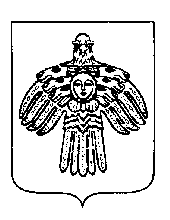 ЗАПРОС*о предоставлении документов, материалов и информацииВ    соответствии   с     приказом    о    проведении (указывается полное наименование либо  фамилия и инициалы объектов контроля)(указывается тема контрольного мероприятия)на основании подпункта 1 пункта 1.6 Порядка осуществления управлением финансов муниципального района «Печора»  контроля  за соблюдением  части 8 статьи 99 Федерального закона  от 05 апреля 2013г.№ 44-ФЗ «О контрактной системе в сфере закупок товаров, работ, услуг для обеспечения государственных и муниципальных нужд», утвержденного постановлением администрации муниципального района «Печора» от  04.02.2019 года № 121, прошу   представить                  (дата)(указываются наименования конкретных документов, материалов и (или) формулируются вопросы, по которым необходимо представить соответствующую  информацию)* - Непредставление или несвоевременное представление Объектом контроля в управление финансов МР «Печора» по запросам информации, документов и материалов, необходимых для осуществления  полномочий по муниципальному финансовому контролю, а равно их представление не в полном объеме или представление недостоверных информации, документов и материалов влечет за собой административную  ответственность,  предусмотренную статьей 19.7 КоАП РФ.                   (подпись)                            (инициалы, фамилия)Приложение 4к Административному регламентуисполнения Управлением финансовМР «Печора»муниципальной функциипо контролю за соблюдением статьи 99 Федерального закона № 44 -ФЗ, утвержденномуПостановлениемАдминистрации МР «Печора»от 04.02.2019 г. № 122Удостоверение на проведение выездной проверки (ревизии)                                                                                   (указывается слово «проверки» или «ревизии»)(указываются должность, фамилия и инициалы ревизора, уполномоченного на проведение контрольного мероприятия, при организации группы: состав проверочной (ревизионной) группы с указанием ее руководителя, сведения о привлеченных к контрольному мероприятию экспертах, представителях экспертной организации (в случае их привлечения)                                                                                            (указывается Объект контроля)                  (дата)(указывается наименование темы)                   (подпись)                            (инициалы, фамилия)                                                                             Место печатиС удостоверением на проведение выездной проверки (ревизии) ознакомлен:(указываются должность, инициалы, фамилия руководителя Объект контроля (представителя Объекта контроля))                                                                                                               (подпись)                                  (дата)Приложение 5к Административному регламентуисполнения Управлением финансовМР «Печора»муниципальной функциипо контролю за соблюдением статьи 99 Федерального закона № 44 -ФЗ, утвержденномуПостановлениемАдминистрации МР «Печора»от 04.02.2019 г. № 122О приостановлении проведения камеральной (выездной) проверки (ревизии)В соответствии с пунктом 3.14 Порядка осуществления управлением финансов муниципального района «Печора»  контроля  за соблюдением  части 8 статьи 99 Федерального закона  от 05 апреля 2013г.№ 44-ФЗ «О контрактной системе в сфере закупок товаров, работ, услуг для обеспечения государственных и муниципальных нужд», утвержденного постановлением администрации муниципального района «Печора» от  04.02.2019 года № 121, в связи____________________________(указываются причины приостановления проверки (ревизии)ПРИКАЗЫВАЮ:                                            (указывается дата)                            (указываются одно из  словосочетаний                                                                                     «камеральная проверка», «выездная проверка», «ревизия»)                                  (указывается полное наименование либо  фамилия и инициалы объектов контроля)назначенной     приказом     о    проведении      контрольного (указываются основания приостановления проведения камеральной (выездной) проверки (ревизии))                   (подпись)                            (инициалы, фамилия)                                                                Место печатиС приказом о приостановлении проведения камеральной (выездной) проверки (ревизии) ознакомлен:(указываются должность, инициалы, фамилия руководителя объекта контроля (представителя объекта контроля))                                                                                                               (подпись)                                  (дата)В соответствии с пунктом 3.15 Порядка осуществления управлением финансов муниципального района «Печора»  контроля  за соблюдением  части 8 статьи 99 Федерального закона  от 05 апреля 2013г.№ 44-ФЗ «О контрактной системе в сфере закупок товаров, работ, услуг для обеспечения государственных и муниципальных нужд», утвержденного постановлением администрации муниципального района «Печора» от  04.02.2019 года № 121,ПРИКАЗЫВАЮ:                                            (указывается дата)                            (указываются одно из  словосочетаний                                                                                     «камеральная проверка», «выездная проверка», «ревизия»)                                  (указывается полное наименование либо  фамилия и инициалы объектов контроля)назначенной    приказом     о    проведении  контрольного приказом      о    приостановлении    проведения    камеральной (выездной) проверки (ревизии)  от(указываются основания возобновления проведения камеральной (выездной) проверки (ревизии))                   (подпись)                            (инициалы, фамилия)                                                                Место печатиС приказом о возобновлении проведения камеральной (выездной) проверки (ревизии) ознакомлен:(указываются должность, инициалы, фамилия руководителя объекта контроля  (представителя объекта контроля))                                                                                                               (подпись)                                  (дата)                  (указывается полное наименование либо  фамилия и инициалы объектов контроля)назначенной    приказом   о    проведении   контрольного                 (указываются основания продления срока проведения выездной проверки (ревизии))                     (подпись)       (инициалы, фамилия)                                                                                     Место печатиС приказом о продлении срока проведения камеральной (выездной) проверки (ревизии)  ознакомлен:(указываются должность, инициалы, фамилия руководителя объекта контроля (представителя объекта контроля))                                                                              (подпись)                                  (дата)  В соответствии с пунктом 2.3 Порядка осуществления управлением финансов муниципального района «Печора»  контроля  за соблюдением  части 8 статьи 99 Федерального закона  от 05 апреля 2013г.№ 44-ФЗ «О контрактной системе в сфере закупок товаров, работ, услуг для обеспечения государственных и муниципальных нужд», утвержденного постановлением администрации муниципального района «Печора» от  04.02.2019 года № 121,ПРИКАЗЫВАЮ:Внести  изменения  в  приказ   о   проведении   контрольного                                                   (дата)(указывается словосочетание «включив в состав проверочной (ревизионной) группы» и (или) «исключив из состава проверочной (ревизионной) группы»)                 (указываются должности, фамилии и инициалы должностных лиц Управления финансов)                  (подпись)                           (инициалы, фамилия)                                                                Место печатиС приказом об изменении состава проверочной (ревизионной) группы ознакомлен:(указываются должность, инициалы, фамилия руководителя объекта контроля (представителя объекта контроля))                                                                                                               (подпись)                                  (дата)Приложение 6к Административному регламентуисполнения Управлением финансовМР «Печора»муниципальной функциипо контролю за соблюдением статьи 99 Федерального закона № 44 -ФЗ, утвержденномуПостановлениемАдминистрации МР «Печора»от 04.02.2019 г. № 122АКТ*                (указывается метод осуществления муниципального финансового контроля)                                   (указывается полное наименование либо  фамилия и инициалы Объекта  контроля)                                                      (указывается тема контрольного мероприятия)          (место составления акта)                                                                   (дата составления акта)                                                                                      Вводная часть акта должна содержать следующую информацию:	- основание проведения контрольного мероприятия (приказ начальника управления финансов МР «Печора» о проведении контрольного мероприятия), персональный состав участников контрольного мероприятия с указанием руководителя контрольного мероприятия или ревизор, который уполномочен на проведение контрольного мероприятия;	- проверяемый период и сроки проведения контрольного мероприятия;  - краткую информацию об Объекте контроля (при ревизии – обязательно):полное и краткое официальное наименование, реквизиты Объекта  контроля, в том числе ИНН/КПП, юридический адрес и фактическое местонахождение; ведомственную принадлежность и наименование вышестоящего Управление финансов;нормативные документы, стандартизующие деятельность Объекта контроля;основные цели и виды деятельности Объекта контроля;сведения об учредителях (участниках) (при наличии);сведения об имеющихся лицензиях;перечень и реквизиты расчетных, текущих и лицевых счетов (включая счета закрытые на момент ревизии (проверки), но действовавшие в проверяемом периоде);должности, фамилии и инициалы лиц, имевших право подписи денежных и расчетных документов в проверяемом периоде;кем и когда проводилось предыдущее контрольное мероприятие, а также сведения об устранении нарушений,  выявленных в ходе его;сведения о представлении (непредставлении) Объектом контроля запрашиваемых в ходе контрольного мероприятия (перед началом контрольного мероприятия – при камеральной проверке) документов, материалов и информации;иные данные, необходимые для полной характеристики Объекта контроля.Описательная часть акта должна содержать: - Объективную и достоверную информацию о существенных фактах, характеризующих деятельность Объекта контроля по вопросам, указанным в приложении к приказу (распоряжению) на проведение контрольного мероприятия;		- описание выявленных нарушений  и недостатков со ссылкой на нормы правовых актов (в том числе нормативных правовых актов, индивидуальных правовых актов, локальных нормативных актов), которые были нарушены;- ссылки на первичные документы бухгалтерского учета (с указанием, в случае необходимости, бухгалтерских проводок по счетам и порядка отражения соответствующих операций в регистрах бухгалтерского учета), организационно-распорядительные документы, проектную, техническую, эксплуатационную документацию и иные доказательства, подтверждающие факт нарушения;	- сумму нарушений, имеющих стоимостную оценку; - период, охваченный проверкой, к которому относится данное нарушение;- оценку количественного и (или) суммового расхождения между отчетными данными и фактическими данными, выявленными при проверке первичных бухгалтерских и иных документов, а также записей в регистрах бухгалтерского учета;- сведения об устранении Объектом контроля на дату окончания контрольного мероприятия выявленных нарушений и недостатков;- указание вопросов, при проверке которых нарушений, недостатков не выявлено;- соответствующие расчеты, которые  включены в акт или приложения к нему.При наличии приложений в акте делаются ссылки на прилагаемые материалы, которые являются неотъемлемой  частью акта.В акте не допускаются:выводы, предположения, факты, не подтвержденные доказательствами;указания на материалы правоохранительных органов и показания, данные следственным органам должностными, материально ответственными и иными лицами проверенной организации; морально-этическая оценка действий должностных, материально ответственных и иных лиц Объекта контроля;неоговоренные исправления.Заключительная часть** акта должна содержать обобщенную информацию о результатах контрольного мероприятия, в том числе о:- выявленных нарушениях, сгруппированных по видам, с указанием по каждому виду финансовых нарушений суммы, на которую они выявлены;- нарушениях норм правовых актов в деятельности Объекта контроля; - недостатках в управлении и внутреннем финансовом контроле и аудите Объекта проверки;- иных нарушениях. (указываются должность, фамилия и инициалы ревизора, уполномоченного на проведение контрольного мероприятия, при организации группы: состав проверочной (ревизионной) группы с указанием ее руководителя)                                                                 ______________                                                                   (подпись) Один экземпляр акта получил***:   _____________________________________________________________________________(указываются должность, инициалы, фамилия руководителя Объекта контроля, (представителя Объекта контроля))                                               _______________ ____________                                                                                                                          (подпись)                       (дата)* - Настоящий акт составляется в двух экземплярах, один из которых вручается (направляется) руководителю Объекта контроля (представителю Объекта контроля).** - Акт встречной проверки состоит из вводной и описательной частей.*** - Данный реквизит указывается в случае вручения акта непосредственно руководителю Объекта контроля (представителю Объекта контроля).Приложение 7к Административному регламентуисполнения Управлением финансовМР «Печора»муниципальной функциипо контролю за соблюдением статьи 99 Федерального закона № 44 -ФЗ, утвержденномуПостановлениемАдминистрации МР «Печора»от 04.02.2019 г. № 122АКТо воспрепятствовании доступу проверочной (ревизионной) группы на территорию (в помещение) Объекта контроля(указывается дата и время составления акта о воспрепятствовании доступу)                                                                     (указывается слово «проверки» или «ревизии»)                                  (указывается полное наименование либо  фамилия и инициалы Объектов  контроля)Должностному (ым) лицу (лицам) управления финансов МР «Печора», осуществляющим контроль в финансово-бюджетной сфере:  (указываются должность, фамилия и инициалы ревизора, которому поручено проведение контрольного мероприятия, при организации группы: состав проверочной (ревизионной) группы с указанием ее руководителя)соответствии  с   приказом  о   проведении     контрольного на   территорию  (в  помещение)  Объекта контроля,  расположенную(ое)   по                                 (указывается адрес территории (помещения) Объекта контроля)______________________________________________________________________               ____________(указываются должность, фамилия и инициалы ревизора, которому поручено                              (подпись)проведение контрольного мероприятия, при организации группы: состав проверочной(ревизионной) группы с указанием ее руководителя)Копию настоящего акта получил*: (указываются должность, инициалы, фамилия,  должностного лица Объекта контроля)                                                                 ________________      _______________                                                                                                                                                                                                                                            (подпись)                               (дата)* - Данный реквизит указывается в случае вручения акта непосредственно руководителю Объекта контроля (представителю Объекта контроля).Приложение № 8к Административному регламентуисполнения Управлением финансовМР «Печора»муниципальной функциипо контролю за соблюдением статьи 99 Федерального закона № 44 -ФЗ, утвержденномуПостановлениемАдминистрации МР «Печора»от 04.02.2019 г. № 122АКТпо факту непредставления, несвоевременного представления либо представления не в полном объеме информации, документов и материалов                         (указывается полное наименование либо  фамилия и инициалы Объекта контроля)                                                                                                          (указывается дата составления акта)На   основании    приказа    о    проведении контрольного                                             (дата)                                                                             (указывается дата запроса)информация, документы и материалы по следующим вопросам:(указываются вопросы, перечень истребуемых документов (материалов))Запрашиваемые информация, документы и материалы, необходимые для проведения контрольного мероприятия, в установленный срок(указывается словосочетание «не представлены» либо «несвоевременно представлены», либо «представлены не в полном объеме»)_____________________________________________________________________________(указываются должность, фамилия и инициалы ревизора, при организации группы: состав проверочной (ревизионной) группы с указанием ее руководителя)                                                              _______________                                                                   (подпись) Копию настоящего акта получил*: (указываются должность, инициалы, фамилия,  должностного лица Объекта контроля)                                                                 ________________      _______________                                                                                                                                                                                                                                            (подпись)                               (дата)* - Данный реквизит указывается в случае вручения акта непосредственно руководителю Объекта контроля (представителю Объекта контроля).Приложение № 9к Административному регламентуисполнения Управлением финансовМР «Печора»муниципальной функциипо контролю за соблюдением статьи 99 Федерального закона № 44 -ФЗ, утвержденномуПостановлениемАдминистрации МР «Печора»от 04.02.2019 г. № 122АКТпересчета    (указывается населенный пункт)                                                                                              (дата)                                                                                            (указывается  должность, фамилия, инициалы  должностного(ых) лица (лиц), которое(ые)  провело(и)  пересчет)                                                                    (указывается слово «проверки» или «ревизии»)(указывается полное наименование либо  фамилия и инициалы Объектов контроля) (указывается  должность, фамилия, инициалы должностных, материально ответственных и иных лиц Объекта контроля)                                                                          (указать предмет пересчета)(указываются установленные факты)(указывается должность, фамилия и инициалы должностного(ых) лица (лиц), которое(ые) провело(и) пересчет)                                                              ______________                                                                   (подпись) Содержание   данного   акта    подтверждают  следующие   лица  Объекта контроля:(указывается должность, фамилия, инициалы материально ответственных и иных лиц Объекта контроля, присутствующих при проведении пересчета)______________                                                                  (подпись) Копию акта пересчета получил*:(указывается  должность, фамилия, инициалы, должностного лица Объекта контроля)                                                                                                               (подпись)                                  (дата)* - Данный реквизит указывается в случае вручения акта непосредственно руководителю Объекта контроля (представителю Объекта контроля).АКТосмотра    (указывается населенный пункт)                                                                                              (дата)                                                                                            (указывается  должность, фамилия, инициалы  должностного(ых) лица (лиц), которое(ые)  провело(и)  осмотр)                                                            (указывается слово «проверки» или «ревизии»)(указывается полное наименование либо  фамилия и инициалы Объектов  контроля)  (указывается  должность, фамилия, инициалы должностных, материально ответственных и иных  лиц Объекта контроля)                                                            (указать объекты , предметы, подлежащие осмотру)(указываются установленные факты)К акту осмотра прилагаются:(чертеж, фото, таблицы и т.п.)(указывается должность, фамилия, инициалы должностного(ых) лица (лиц), которое(ые) произвело(и) осмотр)                                                              ______________                                                                   (подпись) Содержание  данного   акта   подтверждают   следующие    лица  Объекта контроля:(указывается должность, фамилия, инициалы материально ответственных и иных лиц Объекта контроля, присутствующих при произведении осмотра)______________                                                                  (подпись) Копию акта осмотра получил*:(указывается  должность, фамилия, инициалы, должностного лица Объекта контроля)                                                                                                               (подпись)                                  (дата)* - Данный реквизит указывается в случае вручения акта непосредственно руководителю Объекта контроля (представителю Объекта контроля)АКТконтрольного замера    (указывается населенный пункт)                                                                                              (дата)  (указывается  должность, фамилия, инициалы  должностного(ых) лица (лиц), которое(ые)  провело(и)  контрольный замер)                                                                    (указывается слово «проверки» или «ревизии»)(указывается полное наименование либо  фамилия и инициалы Объекта контроля) (указывается  должность, фамилия, инициалы должностных, материально                   ответственных и иных лиц Объекта контроля)                                                                 (указать параметры, подлежащие контрольному замеру)(указываются установленные факты)К акту контрольного замера прилагаются:( таблицы и т.п.)(указывается должность, фамилия, инициалы должностного(ых) лица (лиц), которое(ые) провело(и)  контрольный замер)                                                              ______________                                                                   (подпись) Содержание данного акта подтверждают следующие лица Объекта контроля:(указывается должность, фамилия, инициалы материально ответственных и иных лиц Объекта контроля, присутствующих при проведении контрольного замера)______________                                                                  (подпись) Копию акта контрольного замера получил*:(указывается  должность, фамилия, инициалы, должностного лица Объекта контроля)                                                                                                               (подпись)                                  (дата)* - Данный реквизит указывается в случае вручения акта непосредственно руководителю Объекта контроля (представителю Объекта контроля).АКТнаблюдения    (указывается населенный пункт)                                                                                              (дата)                                                                                            (указывается  должность, фамилия, инициалы  должностного(ых) лица (лиц), которое(ые)  провело(и)  наблюдение)                                                          (указывается слово «проверки» или «ревизии»)(указывается полное наименование либо  фамилия и инициалы Объекта контроля)(указывается  должность, фамилия, инициалы должностных, материально                   ответственных и иных лиц Объекта контроля)                                                  (указать объекты (процедуры, действия и т.п.) наблюдения)(указываются установленные факты)К акту наблюдения прилагаются:(фото,  таблицы и т.п.)(указывается должность, фамилия, инициалы должностного(ых) лица (лиц), которое(ые) осуществило(и) наблюдение)                                                              ______________                                                                   (подпись) Содержание   данного   акта   подтверждают   следующие  лица   Объекта контроля:(указывается должность, фамилия, инициалы материально ответственных и иных лиц Объекта контроля, присутствующих при осуществлении наблюдения)______________                                                                  (подпись) Копию акта наблюдения получил*:(указывается  должность, фамилия, инициалы, должностного лица Объекта контроля)                                                                                                               (подпись)                                  (дата)* - Данный реквизит указывается в случае вручения акта непосредственно руководителю Объекта контроля (представителю Объекта контроля).АКТинвентаризации    (указывается населенный пункт)                                                                                              (дата)                                                                                            (указывается  должность, фамилия, инициалы  должностного(ых) лица (лиц), которое(ые)  провело(и)  инвентаризацию)                                                          (указывается слово «проверки» или «ревизии»)                      (указывается полное наименование либо  фамилия и инициалы объектов контроля)(указывается  должность, фамилия, инициалы  материально ответственных и иных лиц  Объекта контроля)                   (указать перечень подлежащего инвентаризации  имущества (финансовых обязательств)(указываются установленные факты)К акту инвентаризации прилагаются:(ведомости, таблицы и т.п.)(указывается должность, фамилия, инициалы должностного(ых) лица (лиц), которое(ые) провело(и) инвентаризацию)                                                              ______________                                                                   (подпись)Содержание   данного  акта   подтверждают   следующие  лица    Объекта контроля:(указывается должность, фамилия, инициалы материально ответственных и иных лиц Объекта контроля, присутствующих при проведении инвентаризации)______________                                                                  (подпись) Копию акта инвентаризации получил*:(указывается  должность, фамилия, инициалы, должностного лица Объекта контроля)                                                                                                               (подпись)                                  (дата)* - Данный реквизит указывается в случае вручения акта непосредственно руководителю Объекта контроля (представителю Объекта контроля)Приложение № 10к Административному регламентуисполнения Управлением финансовМР «Печора»муниципальной функциипо контролю за соблюдением статьи 99 Федерального закона № 44 -ФЗ, утвержденномуПостановлениемАдминистрации МР «Печора»от 04.02.2019 г. № 122СЛУЖЕБНАЯ ЗАПИСКАпо результатам рассмотрения акта проверки (ревизии), заключения и иных материалов контрольного мероприятия                                                                                                                                               (дата)(указывается «акт проверки» или «акт ревизии», или «заключение»)мероприятия,   назначенного  приказом   о проведении    (указывается полное наименование либо  фамилия и инициалы Объектов контроля)(указывается словосочетание «наличие оснований для применения мер принуждения» либо «отсутствие оснований для применения мер принуждения» и (или) «наличие  оснований для проведения проверки (ревизии) либо «отсутствие оснований для проведения проверки (ревизии)»)Предлагаю:1) Применить к(указывается полное наименование либо  фамилия и инициалы объектов  контроля)меры принуждения -  направить в адрес Объекта контроля предписание.2) Принять решение об отсутствии оснований для выдачи предписанияЗаведующий сектором финансово-бюджетного надзора                                       __________________  _______________________                                                                                           (подпись)                          (инициалы, фамилия)Заведующему сектором финансово-бюджетного надзора:(указываются меры принуждения, аналогичные указанным в пп. п. 1 либо дается указание на оформление справки об отсутствии оснований для применения мер принуждения)(указывается словосочетание, аналогичное указанному в п.3)                                                                                                                     (подпись)          (инициалы, фамилия)(дата оформления резолюции)Приложение 11к Административному регламентуисполнения Управлением финансовМР «Печора»муниципальной функциипо контролю за соблюдением статьи 99 Федерального закона № 44 -ФЗ, утвержденномуПостановлениемАдминистрации МР «Печора»от 04.02.2019 г. № 122ПРЕДПИСАНИЕВ     соответствии   с   приказом   о     проведении                                                                                       (дата)(указываются одно из  словосочетаний «камеральная проверка», «выездная проверка», «ревизия»)                                                      (указывается тема контрольного мероприятия)                                                                                            (указывается Объект контроля)по результатам которой установлены нарушения бюджетного законодательства Российской Федерации и иных нормативных правовых актов, регулирующих бюджетные правоотношения: (перечисление нарушений).       На  основании  изложенного,  руководствуясь  подпунктом 1 пункта 4.7 Порядка осуществления управлением финансов муниципального района «Печора»  контроля  за соблюдением  части 8 статьи 99 Федерального закона  от 05 апреля 2013г.№ 44-ФЗ «О контрактной системе в сфере закупок товаров, работ, услуг для обеспечения государственных и муниципальных нужд», утвержденного постановлением администрации муниципального района «Печора» от  04.02.2019 года № 121,ПРЕДПИСЫВАЮ:Исполнить требования об устранении нарушений бюджетного законодательства и иных нормативных правовых актов о контрактной системе в сфере закупок:(указываются конкретные требования об устранении выявленных нарушений)Сообщить о выполнении настоящего предписания и принятых мерах с приложением копий документов в управление финансов МР «Печора»  до «___»_________20___года.За   невыполнение   в   установленный   срок   настоящего   Предписания предусмотрена  ответственность  в  соответствии  с  ч.  20  ст. 19.5 Кодекса Российской Федерации об административных правонарушениях.Начальник управления финансов МР «Печора»                                    __________________  _______________________                                                                                           (подпись)                          (инициалы, фамилия)Приложениек ПредписаниюУправления финансовМР «Печора»от _________ N ______ИНФОРМАЦИЯО ВЫЯВЛЕННЫХ НАРУШЕНИЯХ БЮДЖЕТНОГО ЗАКОНОДАТЕЛЬСТВАРОССИЙСКОЙ ФЕДЕРАЦИИ И ИНЫХ НОРМАТИВНЫХ ПРАВОВЫХ АКТОВ,РЕГУЛИРУЮЩИХ БЮДЖЕТНЫЕ ПРАВООТНОШЕНИЯПриложение12к Административному регламентуисполнения Управлением финансовМР «Печора»муниципальной функциипо контролю за соблюдением статьи 99 Федерального закона № 44 -ФЗ, утвержденномуПостановлениемАдминистрации МР «Печора»от 04.02.2019 г. № 122СПРАВКАоб отсутствии оснований для применения мер принуждения                                                                                                                                               (дата)Рассмотрев акт и иные материалы выездной проверки (ревизии), назначенной  приказом    о  проведении    контрольного (указывается полное наименование либо  фамилия и инициалы Объектов контроля)установил отсутствие оснований для применения мер принуждения.Начальник управления финансов МР «Печора»        __________________  _______________________                                                                                           (подпись)                          (инициалы, фамилия)АДМИНИСТРАЦИЯ МУНИЦИПАЛЬНОГО РАЙОНА «ПЕЧОРА»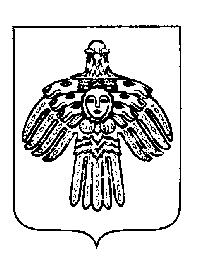 «ПЕЧОРА»  МУНИЦИПАЛЬНÖЙ  РАЙОНСААДМИНИСТРАЦИЯ ПОСТАНОВЛЕНИЕ ШУÖМПОСТАНОВЛЕНИЕ ШУÖМПОСТАНОВЛЕНИЕ ШУÖМ«  04   » февраля    2019 г.г. Печора,  Республика Коми	                         №  122Глава муниципального района –руководитель администрации                                                                                      Н.Н. ПаншинаАдминистративные процедурыАдминистративные процедурыОснование административной процедурыСрок выполнения административных процедурОтветственные за выполнение административных процедурРезультат административных процедурАдминистративные процедурыАдминистративные процедурыОснование административной процедурыСрок выполнения административных процедурОтветственные за выполнение административных процедурРезультат административных процедур1. Планирование контрольных мероприятий1. Планирование контрольных мероприятийНачало четвертого квартала года, предшествующего году проведения планируемых контрольных мероприятийНе позднее 25 декабря года, предшествующего году проведения планируемых контрольных мероприятийДолжностные лица Управления финансов МР "Печора", ответственные за организацию контрольного мероприятияПлан, утверждаемый начальником  Управления финансов МР "Печора"1. Планирование контрольных мероприятий1. Планирование контрольных мероприятийНачало четвертого квартала года, предшествующего году проведения планируемых контрольных мероприятийНе позднее 25 декабря года, предшествующего году проведения планируемых контрольных мероприятийДолжностные лица Управления финансов МР "Печора", ответственные за организацию контрольного мероприятияПлан, утверждаемый начальником  Управления финансов МР "Печора"Административные процедурыАдминистративные процедурыОснование административной процедурыСрок выполнения административных процедурОтветственные за выполнение административных процедурРезультат административных процедурАдминистративные процедурыАдминистративные процедурыОснование административной процедурыСрок выполнения административных процедурОтветственные за выполнение административных процедурРезультат административных процедур2. Подготовка и назначение контрольного мероприятия2. Подготовка и назначение контрольного мероприятияПлан, утверждаемый начальником  Управления финансов МР "Печора", решение начальника Управления финансов МР "Печора", принятое в связи с поступившей информацией о нарушении законодательства Российской Федерации в финансово-бюджетной сфере,  с истечением срока исполнения ранее выданного предписания, с проведением внеплановой выездной проверкиНе более 10 рабочих днейДолжностные лица Управления финансов МР "Печора", ответственные за организацию контрольного мероприятия Программа контрольного мероприятия;
уведомление о проведении контрольного мероприятия;
 приказ  начальника Управления финансов о проведении контрольного мероприятия;
 удостоверение на проведение выездной проверки (ревизии).2. Подготовка и назначение контрольного мероприятия2. Подготовка и назначение контрольного мероприятияПлан, утверждаемый начальником  Управления финансов МР "Печора", решение начальника Управления финансов МР "Печора", принятое в связи с поступившей информацией о нарушении законодательства Российской Федерации в финансово-бюджетной сфере,  с истечением срока исполнения ранее выданного предписания, с проведением внеплановой выездной проверкиНе более 10 рабочих днейДолжностные лица Управления финансов МР "Печора", ответственные за организацию контрольного мероприятия Программа контрольного мероприятия;
уведомление о проведении контрольного мероприятия;
 приказ  начальника Управления финансов о проведении контрольного мероприятия;
 удостоверение на проведение выездной проверки (ревизии).Административные процедурыАдминистративные процедурыОснование административной процедурыСрок выполнения административных процедурОтветственные за выполнение административных процедурРезультат административных процедурАдминистративные процедурыАдминистративные процедурыОснование административной процедурыСрок выполнения административных процедурОтветственные за выполнение административных процедурРезультат административных процедур3. Проведение контрольного мероприятия и оформление его результатов3. Проведение контрольного мероприятия и оформление его результатовПриказ  начальника Управления финансов  МР "Печора" о проведении контрольного мероприятияПроведение контрольного мероприятия: выездной проверки (ревизии)-не более 30 рабочих дней, а при продлении срока не более чем на 10 рабочих дней - не более 40 рабочих дней; камеральной проверки - не более 20 рабочих дней, а при продлении не более чем на 10 рабочих дней - не более 30 рабочих дней;  проведение встречной проверки - не более 20 рабочих дней Ревизор, уполномоченный на участие в проведении контрольных мероприятий, или руководитель проверочной (ревизионной) группы (при организации группы) в соответствии с приказом начальника Управления финансовАкт проверки (ревизии) и иные материалы контрольного мероприятия3. Проведение контрольного мероприятия и оформление его результатов3. Проведение контрольного мероприятия и оформление его результатовПриказ  начальника Управления финансов  МР "Печора" о проведении контрольного мероприятияПроведение контрольного мероприятия: выездной проверки (ревизии)-не более 30 рабочих дней, а при продлении срока не более чем на 10 рабочих дней - не более 40 рабочих дней; камеральной проверки - не более 20 рабочих дней, а при продлении не более чем на 10 рабочих дней - не более 30 рабочих дней;  проведение встречной проверки - не более 20 рабочих дней Ревизор, уполномоченный на участие в проведении контрольных мероприятий, или руководитель проверочной (ревизионной) группы (при организации группы) в соответствии с приказом начальника Управления финансовАкт проверки (ревизии) и иные материалы контрольного мероприятияАдминистративные процедурыАдминистративные процедурыОснование административной процедурыСрок выполнения административных процедурОтветственные за выполнение административных процедурРезультат административных процедурАдминистративные процедурыАдминистративные процедурыОснование административной процедурыСрок выполнения административных процедурОтветственные за выполнение административных процедурРезультат административных процедур4. Реализация результатов проведения контрольного мероприятия4. Реализация результатов проведения контрольного мероприятияАкт проверки (ревизии) и иные материалы контрольного мероприятияПодготовка материалов контрольного мероприятия к рассмотрению и принятие начальником Управления финансов МР "Печора" решения  - в срок не более 30 рабочих дней с момента подписания акта проверки (ревизии), направление - в течение 5 рабочих дней со дня их оформленияДолжностные лица Управления финансов МР "Печора", ответственные за организацию контрольного мероприятияПредписание; справка об отсутствии оснований для выдачи предписания; приказ о назначении внеплановой выездной проверки 4. Реализация результатов проведения контрольного мероприятия4. Реализация результатов проведения контрольного мероприятияАкт проверки (ревизии) и иные материалы контрольного мероприятияПодготовка материалов контрольного мероприятия к рассмотрению и принятие начальником Управления финансов МР "Печора" решения  - в срок не более 30 рабочих дней с момента подписания акта проверки (ревизии), направление - в течение 5 рабочих дней со дня их оформленияДолжностные лица Управления финансов МР "Печора", ответственные за организацию контрольного мероприятияПредписание; справка об отсутствии оснований для выдачи предписания; приказ о назначении внеплановой выездной проверки УПРАВЛЕНИЕ ФИНАНСОВМУНИЦИПАЛЬНОГО РАЙОНА« ПЕЧОРА»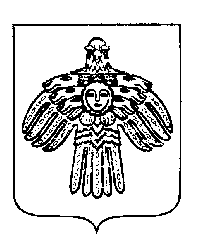 «ПЕЧОРА»  МУНИЦИПАЛЬНÖЙ  РАЙОНСА СЬÖМОВМÖСÖН ВЕСЬКÖДЛАНİН ПРИКАЗТШÖКТÖДПРИКАЗТШÖКТÖДПРИКАЗТШÖКТÖД  «___» _________ ______ г.   г. Печора,  Республика Коми	                                           № ___-пПРИКАЗЫВАЮ:1.Провести    в     отношениипо темеза период с  по(дата)(дата)(дата)на основаниина основаниина основании3.Срок проведения контрольного мероприятия:Дата начала контрольного мероприятия: Начальник  управления финансов МР «Печора»УПРАВЛЕНИЕ ФИНАНСОВМУНИЦИПАЛЬНОГО РАЙОНА«ПЕЧОРА »«ПЕЧОРА »МУНИЦИПАЛЬНÖЙ РАЙОНСАСЬÖМ ОВМÖСÖН ВЕСЬКÖДЛАНÍН Ленинградская ул., д. 15, Печора, Республика Коми, 169607Тел. 8(82142) 7 35 44, факс 8(82142)  7 36 44E-mail: fo@pechora.rkomi.ruОКПО 89796865, ОГРН 1091105000425,ИНН/КПП 1105020920/110501001            от                    № контрольного мероприятия  от№в отношениив отношении(дата)по темеза  период  с  по(дата)(дата)до  следующие    документы,   материалы,   информацию Начальник  управления финансов МР «Печора»УПРАВЛЕНИЕ ФИНАНСОВМУНИЦИПАЛЬНОГО РАЙОНА«ПЕЧОРА »«ПЕЧОРА »МУНИЦИПАЛЬНÖЙ РАЙОНСАСЬÖМ ОВМÖСÖН ВЕСЬКÖДЛАНÍН Ленинградская ул., д. 15, Печора, Республика Коми, 169607Тел. 8(82142) 7 35 44, факс 8(82142)  7 36 44E-mail: fo@pechora.rkomi.ruОКПО 89796865, ОГРН 1091105000425,ИНН/КПП 1105020920/110501001         от                       №______- пПоручается проведение выезднойв отношенииОснование:приказ  о проведении контрольного мероприятияот №Тема выездной проверки (ревизии):Начальник управления финансов МР «Печора»УПРАВЛЕНИЕ ФИНАНСОВМУНИЦИПАЛЬНОГО РАЙОНА« ПЕЧОРА»«ПЕЧОРА»  МУНИЦИПАЛЬНÖЙ  РАЙОНСА СЬÖМОВМÖСÖН ВЕСЬКÖДЛАНİН ПРИКАЗТШÖКТÖДПРИКАЗТШÖКТÖДПРИКАЗТШÖКТÖД  «___» _________ ______ г.   г. Печора,  Республика Коми	                                           № __-п  Приостановить   спроведение   в отношениимероприятия    от№           в     связи               в     связи               в     связи    (дата)Начальник  управления финансов МР «Печора»УПРАВЛЕНИЕ ФИНАНСОВМУНИЦИПАЛЬНОГО РАЙОНА« ПЕЧОРА»«ПЕЧОРА»  МУНИЦИПАЛЬНÖЙ  РАЙОНСА СЬÖМОВМÖСÖН ВЕСЬКÖДЛАНİН ПРИКАЗТШÖКТÖДПРИКАЗТШÖКТÖДПРИКАЗТШÖКТÖД  «___» _________ ______ г.   г. Печора,  Республика Коми	                                           № __-пО возобновлении проведения камеральной(выездной) проверки (ревизии)  Возобновить спроведение   в отношениимероприятия   от№ и  приостановленной(дата)№(дата)Начальник управления финансов МР «Печора»УПРАВЛЕНИЕ ФИНАНСОВМУНИЦИПАЛЬНОГО РАЙОНА« ПЕЧОРА»«ПЕЧОРА»  МУНИЦИПАЛЬНÖЙ  РАЙОНСА СЬÖМОВМÖСÖН ВЕСЬКÖДЛАНİН ПРИКАЗТШÖКТÖДПРИКАЗТШÖКТÖДПРИКАЗТШÖКТÖД  «___» _________ ______ г.   г. Печора,  Республика Коми	                                           № __-пО продлении срока проведения камеральной(выездной) проверки (ревизии)О продлении срока проведения камеральной(выездной) проверки (ревизии)           В соответствии с пунктом 3.11 Порядка осуществления управлением финансов муниципального района «Печора»  контроля  за соблюдением  части 8 статьи 99 Федерального закона  от 05 апреля 2013г.№ 44-ФЗ «О контрактной системе в сфере закупок товаров, работ, услуг для обеспечения государственных и муниципальных нужд», утвержденного постановлением администрации муниципального района «Печора» от  04.02.2019 года № 121,ПРИКАЗЫВАЮ:           В соответствии с пунктом 3.11 Порядка осуществления управлением финансов муниципального района «Печора»  контроля  за соблюдением  части 8 статьи 99 Федерального закона  от 05 апреля 2013г.№ 44-ФЗ «О контрактной системе в сфере закупок товаров, работ, услуг для обеспечения государственных и муниципальных нужд», утвержденного постановлением администрации муниципального района «Печора» от  04.02.2019 года № 121,ПРИКАЗЫВАЮ:           В соответствии с пунктом 3.11 Порядка осуществления управлением финансов муниципального района «Печора»  контроля  за соблюдением  части 8 статьи 99 Федерального закона  от 05 апреля 2013г.№ 44-ФЗ «О контрактной системе в сфере закупок товаров, работ, услуг для обеспечения государственных и муниципальных нужд», утвержденного постановлением администрации муниципального района «Печора» от  04.02.2019 года № 121,ПРИКАЗЫВАЮ:           В соответствии с пунктом 3.11 Порядка осуществления управлением финансов муниципального района «Печора»  контроля  за соблюдением  части 8 статьи 99 Федерального закона  от 05 апреля 2013г.№ 44-ФЗ «О контрактной системе в сфере закупок товаров, работ, услуг для обеспечения государственных и муниципальных нужд», утвержденного постановлением администрации муниципального района «Печора» от  04.02.2019 года № 121,ПРИКАЗЫВАЮ:           В соответствии с пунктом 3.11 Порядка осуществления управлением финансов муниципального района «Печора»  контроля  за соблюдением  части 8 статьи 99 Федерального закона  от 05 апреля 2013г.№ 44-ФЗ «О контрактной системе в сфере закупок товаров, работ, услуг для обеспечения государственных и муниципальных нужд», утвержденного постановлением администрации муниципального района «Печора» от  04.02.2019 года № 121,ПРИКАЗЫВАЮ:           Продлить срок проведения            Продлить срок проведения    в отношении:   в отношении:   в отношении:(указываются одно из  словосочетаний «камеральная проверка», «выездная проверка», «ревизия»)(указываются одно из  словосочетаний «камеральная проверка», «выездная проверка», «ревизия»)(указываются одно из  словосочетаний «камеральная проверка», «выездная проверка», «ревизия»)(указываются одно из  словосочетаний «камеральная проверка», «выездная проверка», «ревизия»)мероприятия   отмероприятия   от№   на срок (дата)(в рабочих днях)(в рабочих днях)в связи Начальник управления финансов МР «Печора»УПРАВЛЕНИЕ ФИНАНСОВМУНИЦИПАЛЬНОГО РАЙОНА« ПЕЧОРА»«ПЕЧОРА»  МУНИЦИПАЛЬНÖЙ  РАЙОНСА СЬÖМОВМÖСÖН ВЕСЬКÖДЛАНİН ПРИКАЗТШÖКТÖДПРИКАЗТШÖКТÖДПРИКАЗТШÖКТÖД  «___» _________ ______ г.   г. Печора,  Республика Коми	                                           № __-пОб изменении состава проверочной (ревизионной) группымероприятия    от№Начальник управления финансов МР «Печора»в отношениипо темеПри  проведении   выездной    в    отношенииуполномоченному на   право      проведения   контрольного   мероприятия   вмероприятия№было  воспрепятствовано   в доступе(дата)адресу:вмероприятия   от№были запрошеныСрок представления был установлен до Должностным(и) лицом(ами)в рамках проводимой выездной в отношениив присутствиипроведен пересчетв результате пересчета установлено:К акту пересчета прилагаются:( таблицы и т.п.)Должностным(и) лицом(ами)в рамках проводимой выездной в отношениив присутствиипроизведен осмотр                                                                          (фотосъемка, видео-, аудиозапись и т.п.)в результате осмотра установлено:Должностным(и) лицом(ами)в рамках проводимой выездной в отношениив присутствиипроизведен контрольный замерв результате контрольного замера установлено: Должностным(и) лицом(ами)в рамках проводимой выездной в отношениив присутствииосуществлено наблюдение                                                                                (фотосъемка, видео-, аудиозапись и т.п.)в результате наблюдения установлено: Должностным(и) лицом(ами)в рамках проводимой выездной в отношениив присутствиипроведена инвентаризацияв результате инвентаризации установлено:Рассмотреви   иные  материалы контрольногоконтрольного мероприятия  от№  в      отношении   в      отношении (дата)Установил3).Назначить проведение внеплановой выездной проверкиОформитьНазначитьНачальник  управления финансов МР «Печора»УПРАВЛЕНИЕ ФИНАНСОВМУНИЦИПАЛЬНОГО РАЙОНА«ПЕЧОРА »«ПЕЧОРА »МУНИЦИПАЛЬНÖЙ РАЙОНСАСЬÖМ ОВМÖСÖН ВЕСЬКÖДЛАНÍН Ленинградская ул., д. 15, Печора, Республика Коми, 169607Тел. 8(82142) 7 35 44, факс 8(82142)  7 36 44E-mail: fo@pechora.rkomi.ruОКПО 89796865, ОГРН 1091105000425,ИНН/КПП 1105020920/110501001                От               № контрольного   мероприятия    от№   проведена по темев отношенииN п/пСодержание нарушенияПоложения нарушенных нормативных правовых актовНаименование и реквизиты документов, подтверждающих нарушениеСумма нарушения (при наличии)1.2....мероприятия  от№  в      отношении   в      отношении (дата)